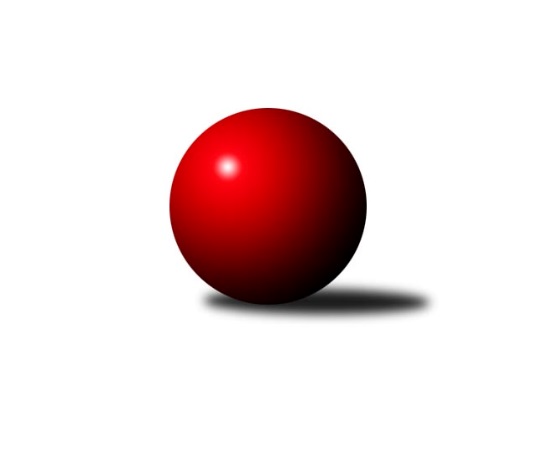 Č.8Ročník 2023/2024	5.11.2023Nejlepšího výkonu v tomto kole: 2611 dosáhlo družstvo: SK Žižkov CMistrovství Prahy 1 2023/2024Výsledky 8. kolaSouhrnný přehled výsledků:SK Meteor C	- TJ Rudná	2:6	2518:2607	4.0:8.0	31.10.SK Žižkov B	- KK DP Praha	5:3	2524:2502	9.0:3.0	1.11.TJ Kobylisy A	- KK Slavia Praha	5:3	2332:2287	7.0:5.0	2.11.SK Uhelné sklady	- AC Sparta B	6:2	2434:2292	9.0:3.0	2.11.VSK ČVUT 	- KK Konstruktiva C	6:2	2610:2557	8.0:4.0	2.11.SC Olympia Radotín	- SK Žižkov C	2:6	2539:2611	4.0:8.0	2.11.SK Meteor Praha B	- TJ Kobylisy B		dohrávka		14.12.Tabulka družstev:	1.	SK Žižkov C	8	6	0	2	41.0 : 23.0 	56.0 : 40.0 	 2614	12	2.	TJ Kobylisy A	8	6	0	2	37.5 : 26.5 	48.5 : 47.5 	 2438	12	3.	SK Uhelné sklady	8	5	1	2	36.0 : 28.0 	54.0 : 42.0 	 2416	11	4.	TJ Rudná	5	4	1	0	27.0 : 13.0 	32.5 : 27.5 	 2616	9	5.	SK Meteor Praha B	6	4	0	2	29.5 : 18.5 	44.5 : 27.5 	 2537	8	6.	KK Slavia Praha	6	3	1	2	26.0 : 22.0 	34.0 : 38.0 	 2513	7	7.	KK Konstruktiva C	7	3	1	3	27.0 : 29.0 	37.5 : 46.5 	 2510	7	8.	TJ Kobylisy B	7	2	1	4	27.0 : 29.0 	43.0 : 41.0 	 2394	5	9.	SK Žižkov B	8	2	1	5	27.5 : 36.5 	53.5 : 42.5 	 2486	5	10.	AC Sparta B	8	2	1	5	24.5 : 39.5 	42.5 : 53.5 	 2434	5	11.	SC Olympia Radotín	6	2	0	4	22.0 : 26.0 	33.5 : 38.5 	 2455	4	12.	VSK ČVUT	6	2	0	4	20.0 : 28.0 	35.0 : 37.0 	 2401	4	13.	KK DP Praha	7	2	0	5	21.0 : 35.0 	29.0 : 55.0 	 2437	4	14.	SK Meteor C	6	1	1	4	18.0 : 30.0 	32.5 : 39.5 	 2399	3Podrobné výsledky kola:	 SK Meteor C	2518	2:6	2607	TJ Rudná	Jindra Pokorná	 	 269 	 231 		500 	 2:0 	 455 	 	243 	 212		Ludmila Erbanová	Josef Jurášek	 	 199 	 203 		402 	 1:1 	 410 	 	222 	 188		Pavel Strnad	Josef Kučera	 	 221 	 180 		401 	 0:2 	 442 	 	224 	 218		Jan Rokos	Zdeněk Míka *1	 	 189 	 182 		371 	 0:2 	 431 	 	219 	 212		Miluše Kohoutová	Josef Tesař	 	 234 	 192 		426 	 1:1 	 401 	 	204 	 197		Jiří Spěváček	Jan Petráček	 	 200 	 218 		418 	 0:2 	 468 	 	235 	 233		Jaromír Bokrozhodčí:  Vedoucí družstevstřídání: *1 od 51. hodu Přemysl ŠámalNejlepší výkon utkání: 500 - Jindra Pokorná	 SK Žižkov B	2524	5:3	2502	KK DP Praha	Josef Gebr	 	 189 	 201 		390 	 1:1 	 416 	 	219 	 197		Josef Málek	Irini Sedláčková	 	 220 	 212 		432 	 2:0 	 400 	 	213 	 187		Jaroslav Vondrák	Jan Neckář	 	 196 	 204 		400 	 1:1 	 415 	 	185 	 230		Jaroslav Michálek	Jan Neckář ml.	 	 228 	 187 		415 	 1:1 	 419 	 	194 	 225		Jan Novák	Miloslav Všetečka	 	 244 	 220 		464 	 2:0 	 443 	 	230 	 213		Jindřich Málek	Stanislav Schuh	 	 214 	 209 		423 	 2:0 	 409 	 	207 	 202		Miroslav Tomešrozhodčí:  Vedoucí družstevNejlepší výkon utkání: 464 - Miloslav Všetečka	 TJ Kobylisy A	2332	5:3	2287	KK Slavia Praha	Jaromír Žítek	 	 180 	 176 		356 	 0:2 	 403 	 	189 	 214		Zdeněk Novák	Václav Bouchal	 	 196 	 194 		390 	 2:0 	 381 	 	190 	 191		Karel Vaňata	Vojtěch Vojtíšek	 	 207 	 195 		402 	 2:0 	 340 	 	167 	 173		Petr Knap	Pavel Mezek	 	 189 	 198 		387 	 1:1 	 393 	 	214 	 179		Aleš Jungmann	Vladimír Kohout	 	 174 	 189 		363 	 0:2 	 372 	 	178 	 194		Jan Václavík	Pavel Červinka	 	 202 	 232 		434 	 2:0 	 398 	 	189 	 209		Filip Knaprozhodčí:  Vedoucí družstevNejlepší výkon utkání: 434 - Pavel Červinka	 SK Uhelné sklady	2434	6:2	2292	AC Sparta B	Markéta Rajnochová	 	 202 	 204 		406 	 1:1 	 414 	 	196 	 218		Vladimíra Pavlatová	Jan Hloušek	 	 169 	 188 		357 	 1:1 	 379 	 	193 	 186		Miroslav Viktorin	Miroslav Míchal	 	 201 	 212 		413 	 2:0 	 347 	 	159 	 188		Kamila Svobodová	Martin Novák	 	 199 	 244 		443 	 2:0 	 367 	 	176 	 191		Zdeněk Cepl	Tomáš Dvořák	 	 225 	 207 		432 	 2:0 	 403 	 	200 	 203		Jan Vácha	Adam Rajnoch	 	 206 	 177 		383 	 1:1 	 382 	 	207 	 175		Vít Fikejzlrozhodčí:  Vedoucí družstevNejlepší výkon utkání: 443 - Martin Novák	 VSK ČVUT 	2610	6:2	2557	KK Konstruktiva C	Adam Vejvoda	 	 202 	 206 		408 	 2:0 	 388 	 	199 	 189		Petr Barchánek	Pavel Jahelka	 	 203 	 232 		435 	 2:0 	 422 	 	193 	 229		Petra Vesecká	Jan Knyttl	 	 220 	 222 		442 	 1:1 	 437 	 	238 	 199		Stanislav Vesecký	Milan Vejvoda	 	 197 	 248 		445 	 1:1 	 408 	 	209 	 199		Karel Hybš	Jiří Škoda	 	 229 	 224 		453 	 1:1 	 462 	 	224 	 238		Ivan Harašta	Jiří Piskáček	 	 220 	 207 		427 	 1:1 	 440 	 	206 	 234		Samuel Fujkorozhodčí: Vedoucí družstevNejlepší výkon utkání: 462 - Ivan Harašta	 SC Olympia Radotín	2539	2:6	2611	SK Žižkov C	Petr Dvořák	 	 239 	 201 		440 	 1:1 	 456 	 	230 	 226		Tomáš Pokorný	Robert Asimus	 	 240 	 216 		456 	 2:0 	 425 	 	210 	 215		Pavel Váňa	Pavel Dvořák	 	 217 	 201 		418 	 0:2 	 424 	 	218 	 206		Michal Truksa	Jiří Ujhelyi	 	 212 	 176 		388 	 0:2 	 447 	 	226 	 221		Stanislava Sábová	Vojtěch Zlatník	 	 225 	 201 		426 	 1:1 	 420 	 	228 	 192		Tomáš Kazimour	Martin Pondělíček	 	 190 	 221 		411 	 0:2 	 439 	 	203 	 236		Jaroslav Pýcharozhodčí:  Vedoucí družstevNejlepšího výkonu v tomto utkání: 456 kuželek dosáhli: Tomáš Pokorný, Robert AsimusPořadí jednotlivců:	jméno hráče	družstvo	celkem	plné	dorážka	chyby	poměr kuž.	Maximum	1.	Ludmila Erbanová 	TJ Rudná	465.00	312.8	152.3	2.8	4/4	(485)	2.	Pavel Červinka 	TJ Kobylisy A	463.00	303.9	159.1	1.6	3/3	(524)	3.	David Dittrich 	SK Meteor Praha B	449.67	302.4	147.3	2.6	4/4	(493)	4.	Miluše Kohoutová 	TJ Rudná	448.50	309.8	138.8	5.1	4/4	(484)	5.	Pavel Novák 	SK Meteor Praha B	448.00	308.4	139.6	6.0	3/4	(489)	6.	Stanislav Vesecký 	KK Konstruktiva C	446.67	309.4	137.3	6.6	6/6	(505)	7.	Jaroslav Pýcha 	SK Žižkov C	446.08	313.5	132.6	7.6	4/4	(466)	8.	Vladimír Zdražil 	SC Olympia Radotín	442.67	300.8	141.8	2.5	3/4	(464)	9.	Tomáš Pokorný 	SK Žižkov C	438.38	308.5	129.9	7.7	4/4	(456)	10.	Karel Mašek 	TJ Kobylisy A	438.13	299.3	138.8	5.0	3/3	(477)	11.	Miroslav Míchal 	SK Uhelné sklady	434.92	302.8	132.2	7.2	3/3	(455)	12.	Martin Novák 	SK Uhelné sklady	434.87	306.6	128.3	7.7	3/3	(451)	13.	Stanislava Sábová 	SK Žižkov C	434.42	307.0	127.4	8.2	3/4	(473)	14.	Jaromír Bok 	TJ Rudná	434.38	297.9	136.5	7.0	4/4	(468)	15.	Filip Knap 	KK Slavia Praha	433.40	300.7	132.7	5.1	5/5	(450)	16.	Tomáš Kazimour 	SK Žižkov C	433.13	296.6	136.5	6.0	4/4	(466)	17.	Tomáš Dvořák 	SK Uhelné sklady	431.17	311.1	120.1	7.8	3/3	(460)	18.	Stanislav Schuh 	SK Žižkov B	430.00	297.0	133.1	5.1	4/4	(449)	19.	Pavel Váňa 	SK Žižkov C	429.42	293.7	135.7	6.9	4/4	(462)	20.	Zdeněk Novák 	KK Slavia Praha	429.25	295.1	134.1	7.0	4/5	(470)	21.	Markéta Rajnochová 	SK Uhelné sklady	428.83	298.8	130.1	7.4	3/3	(444)	22.	Jan Neckář 	SK Žižkov B	428.45	295.4	133.1	6.9	4/4	(471)	23.	Robert Asimus 	SC Olympia Radotín	428.42	291.1	137.3	4.8	4/4	(466)	24.	Josef Tesař 	SK Meteor C	427.70	295.7	132.0	7.7	2/2	(448)	25.	Karel Hybš 	KK Konstruktiva C	427.30	292.5	134.8	7.4	5/6	(477)	26.	Luboš Polanský 	SK Meteor Praha B	427.00	291.0	136.0	5.8	3/4	(488)	27.	Jiří Spěváček 	TJ Rudná	426.75	294.1	132.6	6.0	4/4	(454)	28.	Jindra Pokorná 	SK Meteor C	426.70	295.5	131.2	10.3	2/2	(500)	29.	Miloslav Všetečka 	SK Žižkov B	425.44	297.4	128.0	4.2	3/4	(464)	30.	Aleš Jungmann 	KK Slavia Praha	424.60	290.7	133.9	4.6	5/5	(455)	31.	Jan Rokos 	TJ Rudná	424.50	293.3	131.3	6.5	4/4	(442)	32.	Jan Hloušek 	SK Uhelné sklady	424.25	291.8	132.4	4.9	3/3	(454)	33.	Jindřich Málek 	KK DP Praha	423.58	290.0	133.6	6.2	4/4	(463)	34.	Miroslav Viktorin 	AC Sparta B	423.40	297.9	125.5	7.5	5/5	(465)	35.	Vladimíra Pavlatová 	AC Sparta B	423.25	299.0	124.3	8.2	5/5	(460)	36.	Jaroslav Vondrák 	KK DP Praha	418.33	304.2	114.2	12.3	3/4	(441)	37.	Jiří Novotný 	SK Meteor Praha B	417.42	285.3	132.1	8.2	4/4	(463)	38.	Pavel Strnad 	TJ Rudná	416.50	294.6	121.9	7.1	4/4	(437)	39.	Irini Sedláčková 	SK Žižkov B	416.20	291.2	125.0	8.6	4/4	(471)	40.	Ctirad Dudycha 	SK Meteor Praha B	415.42	298.9	116.5	8.4	4/4	(451)	41.	Karel Sedláček 	TJ Kobylisy A	414.00	285.0	129.0	9.5	2/3	(449)	42.	Jan Knyttl 	VSK ČVUT 	413.67	283.0	130.7	6.0	3/3	(442)	43.	Luboš Soukup 	SK Meteor Praha B	413.58	290.3	123.3	8.9	4/4	(462)	44.	Petr Barchánek 	KK Konstruktiva C	412.00	294.5	117.5	6.2	6/6	(457)	45.	Karel Vaňata 	KK Slavia Praha	411.70	285.1	126.6	9.8	5/5	(453)	46.	Robert Kratochvíl 	TJ Kobylisy B	410.19	282.3	127.9	5.9	4/4	(430)	47.	Jiří Brada 	KK DP Praha	410.17	287.1	123.1	9.0	4/4	(455)	48.	Michal Truksa 	SK Žižkov C	410.00	282.7	127.3	8.5	3/4	(424)	49.	Martin Pondělíček 	SC Olympia Radotín	409.25	287.5	121.8	8.5	4/4	(433)	50.	Petr Dvořák 	SC Olympia Radotín	408.89	291.1	117.8	9.3	3/4	(480)	51.	Vojtěch Zlatník 	SC Olympia Radotín	408.44	275.2	133.2	5.2	3/4	(457)	52.	Roman Tumpach 	SK Uhelné sklady	407.75	285.1	122.6	6.9	2/3	(424)	53.	Jan Novák 	KK DP Praha	407.75	288.3	119.5	9.3	4/4	(485)	54.	Pavel Jahelka 	VSK ČVUT 	407.33	290.8	116.5	11.6	3/3	(492)	55.	Jan Nowak 	TJ Kobylisy B	407.25	287.9	119.3	8.9	4/4	(432)	56.	Samuel Fujko 	KK Konstruktiva C	407.17	289.7	117.5	11.5	6/6	(444)	57.	Pavel Moravec 	TJ Kobylisy B	407.00	289.6	117.4	6.6	4/4	(439)	58.	Petr Knap 	KK Slavia Praha	406.90	278.8	128.1	9.3	5/5	(467)	59.	Jan Neckář  ml.	SK Žižkov B	406.73	280.9	125.8	8.7	3/4	(463)	60.	Michal Matyska 	TJ Kobylisy B	406.69	288.1	118.6	8.2	4/4	(461)	61.	Adam Vejvoda 	VSK ČVUT 	406.50	278.9	127.6	6.3	3/3	(485)	62.	Jan Vácha 	AC Sparta B	406.25	279.7	126.6	7.7	5/5	(427)	63.	Vít Fikejzl 	AC Sparta B	404.75	284.8	120.0	8.7	4/5	(473)	64.	Petra Vesecká 	KK Konstruktiva C	403.83	285.7	118.2	8.1	6/6	(422)	65.	Milan Vejvoda 	VSK ČVUT 	403.75	285.4	118.3	10.8	3/3	(477)	66.	Miroslav Tomeš 	KK DP Praha	403.21	285.6	117.6	9.6	4/4	(421)	67.	Pavel Černý 	SK Uhelné sklady	403.17	289.8	113.3	9.1	2/3	(429)	68.	Ivan Harašta 	KK Konstruktiva C	401.80	288.2	113.6	9.8	5/6	(462)	69.	Petr Moravec 	TJ Kobylisy B	401.50	290.3	111.3	8.8	3/4	(425)	70.	Josef Gebr 	SK Žižkov B	401.00	285.1	115.9	8.8	3/4	(432)	71.	Jan Petráček 	SK Meteor C	397.10	284.7	112.4	9.2	2/2	(442)	72.	Petra Švarcová 	KK DP Praha	395.42	275.6	119.8	8.1	4/4	(457)	73.	Ivana Vlková 	SK Meteor C	390.83	277.0	113.8	8.3	2/2	(448)	74.	Pavel Dvořák 	SC Olympia Radotín	389.75	287.9	101.8	13.9	4/4	(443)	75.	Lubomír Chudoba 	TJ Kobylisy A	388.67	272.3	116.4	10.9	3/3	(399)	76.	Zdeněk Cepl 	AC Sparta B	388.50	280.0	108.5	11.2	5/5	(417)	77.	Jiří Piskáček 	VSK ČVUT 	388.33	272.0	116.3	12.1	3/3	(430)	78.	Zdeněk Šrot 	TJ Kobylisy B	387.94	280.1	107.9	13.5	4/4	(405)	79.	Kamila Svobodová 	AC Sparta B	382.70	272.2	110.5	9.7	5/5	(436)	80.	Václav Bouchal 	TJ Kobylisy A	382.56	269.5	113.1	11.9	3/3	(412)	81.	Anna Sailerová 	SK Žižkov B	381.17	266.3	114.8	9.2	3/4	(430)	82.	Přemysl Šámal 	SK Meteor C	376.50	280.0	96.5	12.0	2/2	(380)	83.	Jiří Ujhelyi 	SC Olympia Radotín	368.00	265.7	102.3	13.7	3/4	(388)	84.	Vladimír Kohout 	TJ Kobylisy A	365.50	263.5	102.0	13.5	2/3	(368)	85.	Jaromír Žítek 	TJ Kobylisy A	365.00	263.0	102.0	14.4	2/3	(408)		Milan Mareš 	KK Slavia Praha	482.00	322.0	160.0	6.0	1/5	(482)		Hana Dragounová 	SK Žižkov C	455.50	304.7	150.8	3.2	2/4	(478)		Josef Pokorný 	SK Žižkov C	441.00	305.3	135.7	4.8	2/4	(476)		Tomáš Jiránek 	KK Slavia Praha	440.00	297.0	143.0	10.0	1/5	(440)		Petra Šimková 	SC Olympia Radotín	438.00	301.0	137.0	6.0	1/4	(438)		Jaroslav Pleticha  ml.	KK Konstruktiva C	437.00	291.0	146.0	1.0	1/6	(437)		Jiří Škoda 	VSK ČVUT 	436.67	303.3	133.3	6.7	1/3	(453)		Tomáš Eštók 	KK Konstruktiva C	434.00	310.0	124.0	8.0	1/6	(434)		Martin Lukáš 	SK Žižkov B	430.00	299.0	131.0	6.0	1/4	(430)		David Knoll 	VSK ČVUT 	428.50	296.0	132.5	7.5	1/3	(433)		Jan Červenka 	AC Sparta B	428.00	280.0	148.0	6.0	1/5	(428)		Libuše Zichová 	KK Konstruktiva C	428.00	294.0	134.0	6.0	1/6	(428)		Josef Málek 	KK DP Praha	425.00	309.0	116.0	11.0	2/4	(434)		Radek Pauk 	SC Olympia Radotín	422.00	282.0	140.0	4.0	1/4	(422)		Vladimír Dvořák 	SK Meteor Praha B	417.00	302.5	114.5	5.0	2/4	(433)		Zdeněk Míka 	SK Meteor C	410.67	292.0	118.7	10.3	1/2	(432)		Adam Rajnoch 	SK Uhelné sklady	405.67	284.7	121.0	10.0	1/3	(422)		Miloslava Žďárková 	SK Žižkov C	403.00	274.0	129.0	10.0	1/4	(403)		Josef Kučera 	SK Meteor C	402.75	285.5	117.3	11.0	1/2	(412)		Josef Jurášek 	SK Meteor C	402.00	279.0	123.0	12.0	1/2	(402)		Vojtěch Vojtíšek 	TJ Kobylisy A	402.00	288.0	114.0	10.0	1/3	(402)		Luboš Kocmich 	VSK ČVUT 	391.00	265.0	126.0	6.0	1/3	(391)		Jindřich Habada 	KK DP Praha	390.00	285.0	105.0	13.0	1/4	(390)		Jan Václavík 	KK Slavia Praha	389.67	282.2	107.5	9.7	3/5	(413)		Přemysl Jonák 	KK Slavia Praha	376.00	282.0	94.0	9.0	1/5	(376)		Pavel Mezek 	TJ Kobylisy A	374.00	264.5	109.5	10.0	1/3	(387)		Jaroslav Michálek 	KK DP Praha	371.50	266.0	105.5	14.0	2/4	(415)		Miroslav Kochánek 	VSK ČVUT 	371.50	280.5	91.0	16.0	1/3	(376)		Jiří Tencar 	VSK ČVUT 	358.00	274.0	84.0	16.0	1/3	(358)		Michal Franc 	SK Meteor Praha B	311.00	238.0	73.0	20.0	1/4	(311)		Anna Nowaková 	TJ Kobylisy B	297.00	230.0	67.0	23.0	1/4	(297)Sportovně technické informace:Starty náhradníků:registrační číslo	jméno a příjmení 	datum startu 	družstvo	číslo startu14500	Jaroslav Michálek	01.11.2023	KK DP Praha	2x22479	Josef Málek	01.11.2023	KK DP Praha	2x22254	Michal Truksa	02.11.2023	SK Žižkov C	4x841	Vojtěch Vojtíšek	02.11.2023	TJ Kobylisy A	1x21760	Jiří Škoda	02.11.2023	VSK ČVUT 	3x
Hráči dopsaní na soupisku:registrační číslo	jméno a příjmení 	datum startu 	družstvo	Program dalšího kola:9. kolo6.11.2023	po	17:00	KK DP Praha - SK Meteor C	6.11.2023	po	17:00	AC Sparta B - SC Olympia Radotín	7.11.2023	út	17:00	TJ Kobylisy B - SK Uhelné sklady	8.11.2023	st	17:00	SK Žižkov C - VSK ČVUT 	8.11.2023	st	17:30	TJ Rudná - TJ Kobylisy A	9.11.2023	čt	17:30	KK Konstruktiva C - SK Žižkov B	Nejlepší šestka kola - absolutněNejlepší šestka kola - absolutněNejlepší šestka kola - absolutněNejlepší šestka kola - absolutněNejlepší šestka kola - dle průměru kuželenNejlepší šestka kola - dle průměru kuželenNejlepší šestka kola - dle průměru kuželenNejlepší šestka kola - dle průměru kuželenNejlepší šestka kola - dle průměru kuželenPočetJménoNázev týmuVýkonPočetJménoNázev týmuPrůměr (%)Výkon3xJindra PokornáMeteor C5003xJindra PokornáMeteor C118.465001xJaromír BokRudná4686xPavel ČervinkaKobylisy A113.634341xPavel MoravecKobylisy B4651xJaromír BokRudná110.884681xMiloslav VšetečkaŽižkov B4641xPavel MoravecKobylisy B110.174651xCtirad DudychaMeteor B4621xCtirad DudychaMeteor B109.464621xIvan HaraštaKonstruktiva C4621xMartin NovákUS Praha109.07443